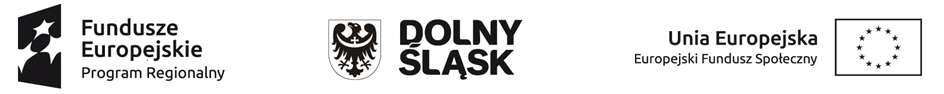 ZAŁĄCZNIK NR 4do Specyfikacji Warunków Zamówienia(nr sprawy: 15/TP/CKZ/2021)Zamawiający:Centrum Kształcenia Zawodowegoul. Strzegomska 49a53-611 WrocławPodmiot udostępniający zasoby:……………………………………………………………………..……………………………………………………………………..……………………………………………………………………..(pełna nazwa firmy lub imię i nazwisko, adres)OŚWIADCZENIE PODMIOTU, NA KTÓREGO ZASOBY POWOŁUJE SIĘ WYKONAWCA 
   O NIEPODLEGANIU WYKLUCZENIU ORAZ SPEŁNIANIU WARUNKÓW UDZIAŁU 
   W POSTĘPOWANIU w zakresie w jakim Wykonawca powołuje się na jego zasoby.składane na podstawie art. 125 ust. 5 ustawy z dnia 11 września 2019 r.
– Prawo zamówień publicznych (zwanej dalej ustawą Pzp)Na potrzeby postępowania o udzielenie zamówienia publicznego na usługi społeczne polegające na organizacji i realizacji  szkolenia w formie praktycznego warsztatu dla nauczycieli doradców zawodowych szkół podstawowych  i ponadpodstawowych gminy Wrocław i gminy Czernica z wykorzystaniem narzędzia The Coaching Maps (nr sprawy: 15/TP/CKZ/2021), oświadczam, co następuje:OŚWIADCZENIA DOTYCZĄCE WYKONAWCY:Oświadczam, że nie podlegam wykluczeniu z postępowania w zakresie podstaw do wykluczenia wymienionych w art. 108 ust. 1 oraz art. 109 ust. 1 pkt 4, 8, 10 ustawy Pzp.…………….…………….., dnia ………….……. r.                                  		                                     ........................………………………………………(upoważniony przedstawiciel Wykonawcy (Wykonawca)Jeżeli w stosunku do Podmiotu udostępniającego zasoby zachodzą podstawy wykluczenia z postępowania spośród wskazanych przez zamawiającego wymienionych w art. 108 ust. 1 pkt 1, 2, 5 oraz w art. 109 ust. 1 pkt 4, 8, 10 ustawy Pzp, Podmiot udostępniający zasoby wypełnia ust. 2 niniejszego oświadczenia (poniżej)Oświadczam, że zachodzą w stosunku do mnie podstawy wykluczenia z postępowania na podstawie art. …………. ustawy Pzp (podać mającą zastosowanie podstawę wykluczenia spośród wymienionych w art. 108 ust. 108 ust. 1 pkt 1, 2 , 5 i w art. 109 ust 1 pkt 4, 8, 10  ustawy Pzp). Jednocześnie oświadczam, że w związku z ww. okolicznością, na podstawie art. 110 ust. 2 ustawy Pzp podjąłem następujące środki naprawcze:………………………………………………………………………………………………………………………………………………….…………….…………….. (miejscowość), dnia ………….……. r. ................................................................................                                                                                                         (upoważniony przedstawiciel Wykonawcy (Wykonawca)Oświadczam, że bezpłatny dostęp do podmiotowych środków dowodowych takich jak ………………………… ………………………………………………………………………………………. (proszę wskazać) można uzyskać pod adresem: ……………………………………………………………………………………………………..…………… oraz są one w posiadaniu Zamawiającego …………………………………..…………………….…………….(proszę wskazać dokumenty lub postępowanie, którego one dotyczą, a w których posiadaniu jest Zamawiający, tak by mógł on z nich skorzystać w celu potwierdzenia, że Wykonawca spełnia postawione w swz warunki udziału w postępowaniu) i są one prawidłowe i aktualne.OŚWIADCZENIE DOTYCZĄCE PODANYCH INFORMACJI:Oświadczam, że wszystkie informacje podane w powyższych oświadczeniach są aktualne 
i zgodne z prawdą oraz zostały przedstawione z pełną świadomością konsekwencji wprowadzenia zamawiającego w błąd przy przedstawianiu informacji.…………….…………….. (miejscowość), dnia ………….……. r. 									 	                                                                                                                                                                                              ................................................................                                                            (upoważniony przedstawiciel Wykonawcy (Wykonawca)                                                                                                 (podpis Wykonawcy) 